به نام ایزد  دانا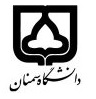 (کاربرگ طرح درس)تاریخ بهروز رسانی: 1398دانشکده     .     مهندسی برق و کامپیوتر...................نیمسال اول/ دوم سال تحصیلی .....97-98.بودجهبندی درسمقطع:کارشناسی□ کارشناسی ارشددکتری□مقطع:کارشناسی□ کارشناسی ارشددکتری□مقطع:کارشناسی□ کارشناسی ارشددکتری□تعداد واحد:نظری.3..عملی...تعداد واحد:نظری.3..عملی...فارسی:  شناسایی آماری الگوفارسی:  شناسایی آماری الگونام درسپیشنیازها و همنیازها:پیشنیازها و همنیازها:پیشنیازها و همنیازها:پیشنیازها و همنیازها:پیشنیازها و همنیازها:لاتین:لاتین:نام درسشماره تلفن اتاق:شماره تلفن اتاق:شماره تلفن اتاق:شماره تلفن اتاق:مدرس/مدرسین:  دکتر سعید مظقریمدرس/مدرسین:  دکتر سعید مظقریمدرس/مدرسین:  دکتر سعید مظقریمدرس/مدرسین:  دکتر سعید مظقریمنزلگاه اینترنتی:منزلگاه اینترنتی:منزلگاه اینترنتی:منزلگاه اینترنتی:پست الکترونیکی: پست الکترونیکی: پست الکترونیکی: پست الکترونیکی: برنامه تدریس در هفته و شماره کلاس: یکشنبه (13-14)  دوشنبه (10-8)   برنامه تدریس در هفته و شماره کلاس: یکشنبه (13-14)  دوشنبه (10-8)   برنامه تدریس در هفته و شماره کلاس: یکشنبه (13-14)  دوشنبه (10-8)   برنامه تدریس در هفته و شماره کلاس: یکشنبه (13-14)  دوشنبه (10-8)   برنامه تدریس در هفته و شماره کلاس: یکشنبه (13-14)  دوشنبه (10-8)   برنامه تدریس در هفته و شماره کلاس: یکشنبه (13-14)  دوشنبه (10-8)   برنامه تدریس در هفته و شماره کلاس: یکشنبه (13-14)  دوشنبه (10-8)   برنامه تدریس در هفته و شماره کلاس: یکشنبه (13-14)  دوشنبه (10-8)   اهداف درس:  یادگیری مفاهیم یادگیری ماشین و شناسایی الگواهداف درس:  یادگیری مفاهیم یادگیری ماشین و شناسایی الگواهداف درس:  یادگیری مفاهیم یادگیری ماشین و شناسایی الگواهداف درس:  یادگیری مفاهیم یادگیری ماشین و شناسایی الگواهداف درس:  یادگیری مفاهیم یادگیری ماشین و شناسایی الگواهداف درس:  یادگیری مفاهیم یادگیری ماشین و شناسایی الگواهداف درس:  یادگیری مفاهیم یادگیری ماشین و شناسایی الگواهداف درس:  یادگیری مفاهیم یادگیری ماشین و شناسایی الگوامکانات آموزشی مورد نیاز: ویدئو پرژکتورامکانات آموزشی مورد نیاز: ویدئو پرژکتورامکانات آموزشی مورد نیاز: ویدئو پرژکتورامکانات آموزشی مورد نیاز: ویدئو پرژکتورامکانات آموزشی مورد نیاز: ویدئو پرژکتورامکانات آموزشی مورد نیاز: ویدئو پرژکتورامکانات آموزشی مورد نیاز: ویدئو پرژکتورامکانات آموزشی مورد نیاز: ویدئو پرژکتورامتحان پایانترمامتحان میانترم دومامتحان میانترم اولامتحان میانترم اولتمرین (پروژه)تمرین (پروژه)نحوه ارزشیابینحوه ارزشیابی107--2 (2)2 (2)درصد نمرهدرصد نمرهدر کلاس اعلام شده استدر کلاس اعلام شده استدر کلاس اعلام شده استدر کلاس اعلام شده استدر کلاس اعلام شده استدر کلاس اعلام شده استمنابع و مآخذ درسمنابع و مآخذ درستوضیحاتمبحثشماره هفته آموزشیمقدمه1مبانی ریاضی  (آمار و احتمال و جبرخطی)2مبانی ریاضی  (بهینه سازی)3طبقه بند با پارامتر (بیز)4طبقه بند با پارامتر (تخمین پارامترها)5طبقه بند بدون پارامتر (نردیکترین همسایه- شبکه عصبی)6طبقه بند بدون پارامتر (ماشین بردار پشتیبان)7خوشه بندی (روشهای ترتیبی)8خوشه بندی (روشهای سلسله مراتبی)9میانترم10روشهای استخراج ویژگی11روشهای انتخاب ویژگی12مدل مارکوف مخفی13ارزیابی طبقه بند14ترکیب طبقه بندها1516